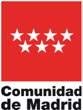 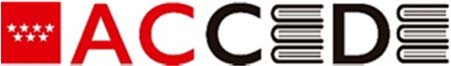 DECLARA que dicho alumno/a se adhiere al Programa Accede a partir de esta fecha y acepta las condiciones del programa establecidas en la Ley 7/2017, de 27 de junio de Gratuidad de Libros de Texto y Material curricular, así como su normativa de desarrollo, entre las cuales están las siguientes:Hacer un buen uso de los libros de texto y material curricular entregados.Devolver los libros de texto en perfecto estado de uso, en la fecha y condiciones que determine la Comisión de Gestión del Centro.Reponer el material extraviado o deteriorado.Informar sobre cualquier ayuda o subvención recibida para la adquisición de los libros de texto o material curricular.Y para que así conste a los efectos oportunos, firmo esta declaración en Madrid, a ____de_____________de 202__Fdo.:  	(Alumno/a o su representante legal)Se consignará de forma clara y legible el nombre y apellidos del alumno o de su representante legal si éste es menor de edad.Se consignará de forma clara y legible el número completo (con letra) del DNI/NIE del alumno o de su representante legal si éste es menor de edad. Únicamente en el caso de extranjeros que carezcan de NIE se deberá consignar el número completo del pasaporte.Los datos personales recogidos en este formulario serán tratados de conformidad con el nuevo Reglamento Europeo (UE) 2016/679 de Protección de Datos. La información relativa a los destinatarios de los datos, la finalidad y las medidas de seguridad, así como cualquier información adicional relativa a la protección de sus datos personales podrá consultarla en el siguiente enlace www.madrid.org/proteccionDeDatos. Ante el responsable del tratamiento podrá ejercer, entre otros, sus derechos de acceso, rectificación, supresión, oposición y limitación de tratamiento.Datos del ALUMNO/A o su REPRESENTANTE LEGAL:Datos del ALUMNO/A o su REPRESENTANTE LEGAL:Datos del ALUMNO/A o su REPRESENTANTE LEGAL:Datos del ALUMNO/A o su REPRESENTANTE LEGAL:Nombre y apellidos (1)Documento de identificación (DNI./N.I.E./Pasaporte) (2)Documento de identificación (DNI./N.I.E./Pasaporte) (2)Documento de identificación (DNI./N.I.E./Pasaporte) (2)Nombre del ALUMNO/ANombre del ALUMNO/AMatriculado/a en el cursoMatriculado/a en el curso